              05.10.2020	                      пгт. Рыбная Слобода	        №  162 пгО внесении изменений в постановление Главы Рыбно-Слободского муниципального района Республики Татарстан от 10.12.2015 № 144пг «О Комиссии по координации работы по противодействию коррупции в Рыбно-Слободском муниципальном районе Республики Татарстан»В соответствии с Уставом Рыбно-Слободского муниципального района Республики Татарстан ПОСТАНОВЛЯЮ: 1. Внести в состав Комиссии по координации работы по противодействию коррупции в Рыбно-Слободском муниципальном районе Республики Татарстан, утверждённый постановлением Главы Рыбно-Слободского муниципального района Республики Татарстан от 10.12.2015 № 144пг «О Комиссии по координации работы по противодействию коррупции в Рыбно-Слободском муниципальном районе Республики Татарстан» (с изменениями, внесенными постановлениями Главы Рыбно-Слободского муниципального района Республики Татарстан от 04.04.2017 № 32пг, от 13.02.2019 № 41пг, от 27.09.2017 № 116пг, от 22.02.2018 № 28пг, от 21.05.2018 № 50пг, от 29.10.2018 № 89пг, от 25.01.2019 № 26пг, от 24.08.2020 № 142пг) (далее – Комиссия), следующие изменения:2. Ввести в состав Комиссии:Хисамутдинова Радика (Рамазан Хазрат) Равиловича – муктасиба Рыбно-Слободского муниципального района (по согласованию);Романова Александра Алексеевича – председателя Общества «Кряшен» (по согласованию);Сергия Писковцева – протоиерея, благочинного храмов Рыбно-Слободского муниципального района (по согласованию);Иминову Райхану Габдульбаровну – общественного помощника Уполномоченного по правам человека в Республики Татарстан в Рыбно-Слободском муниципальном районе (по согласованию).3. Наименование должности Рашитовой Рахимы Габдулхановны изложить в следующей редакции – председатель Общественного объединения «Ак калфак», начальник МКУ «Отдел социально-культурной сферы Исполнительного комитета Рыбно-Слободского муниципального района Республики Татарстан».Наименование должности Керженцевой Гузелии Файзрахмановны изложить в следующей редакции – председатель Общественного Совета Рыбно-Слободского муниципального района, директор ГКУ «Центр занятости населения» Рыбно-Слободского муниципального района Республики Татарстан.4.  Настоящее постановление разместить на официальном сайте Рыбно-Слободского муниципального района Республики Татарстан в информационно-телекоммуникационной сети Интернет по веб-адресу: http://ribnaya-sloboda.tatarstan.ru и «Официальном портале правовой информации Республики Татарстан» в информационно-телекоммуникационной сети Интернет по веб-адресу: http://pravo.tatarstan.ru.5. Контроль за исполнением настоящего постановления возложить на руководителя Исполнительного комитета Рыбно-Слободского муниципального района Республики Татарстан.									                   И.Р. ТазутдиновУтверждён  постановлением  Главы Рыбно-Слободского муниципального района Республики Татарстанот 05.10.2020 года  № 162пгСоставКомиссии по координации работы по противодействию коррупции в Рыбно-Слободском муниципальном районе Республики ТатарстанГЛАВА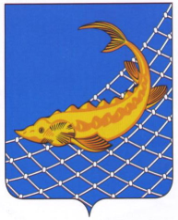 РЫБНО-СЛОБОДСКОГОМУНИЦИПАЛЬНОГО РАЙОНАРЕСПУБЛИКИ ТАТАРСТАНТАТАРСТАН РЕСПУБЛИКАСЫБАЛЫК БИСТӘСЕМУНИЦИПАЛЬРАЙОНЫНЫҢБАШЛЫГЫ                     ПОСТАНОВЛЕНИЕКАРАРТазутдинов И.Р.Глава Рыбно-Слободского муниципального района Республики Татарстан, председатель КомиссииИсланов Р.Л.руководитель Исполнительного комитета Рыбно-Слободского муниципального района Республики Татарстан, заместитель председателя КомиссииАслямов Х.Г.помощник Главы Рыбно-Слободского муниципального района Республики Татарстан по вопросам противодействия коррупции, секретарь Комиссии   Члены Комиссии:Члены Комиссии:Токранов В.И.Вафина А.К.Замалиев Р.Р.Мустафин Н.Ф.Мугинов Р.А.заместитель руководителя Исполнительного комитета Рыбно-Слободского муниципального района Республики Татарстан по экономическим вопросамзаместитель руководителя исполнительного комитета Рыбно-Слободского муниципального района по социальным вопросамруководитель аппарата Совета Рыбно-Слободского муниципального района Республики Татарстанначальник отдела МВД  России по Рыбно-Слободскому району (по согласованию) руководитель Высокогорского межрайонного следственного отдела следственного управления Следственного комитета Российской Федерации по Республике Татарстан (по согласованию)Ананьева Л.Р.директор филиала - главный редактор газеты «Сельские горизонты» («Авыл офыклары») АО «Татмедиа» (по согласованию)Садиков И.М.начальник МКУ «Отдел образования Исполнительного комитета Рыбно-Слободского муниципального района Республики Татарстан» (по согласованию)Бадрутдинов А.И.председатель Контрольно-счетной палаты Рыбно-Слободского муниципального района Республики ТатарстанРашитова Р.Г.Шакиров И.З.Вафин Ф.М.председатель Общественного объединения «Ак калфак», начальник МКУ «Отдел социально-культурной сферы Исполнительного комитета Рыбно-Слободского муниципального района Республики Татарстан».начальник МКУ «Отдел по молодежной политике, спорту и туризму Исполнительного комитета Рыбно-Слободского муниципального района Республики Татарстан» (по согласованию)председатель Палаты имущественных и земельных отношений Рыбно-Слободского муниципального района Республики ТатарстанКерженцева Г.Ф.директор ГКУ «Центр занятости населения» Рыбно-Слободского муниципального района Республики Татарстан (по согласованию)Кадырова Р.Ф.Нугманова И.М.председатель Совета ветеранов (пенсионеров) Рыбно-Слободского муниципального района Республики Татарстан (по согласованию)председатель Финансово-бюджетной палаты Рыбно-Слободского муниципального района Республики ТатарстанМалакаева В.И.Китаев М.Р.Мингалиев М.З.Хисамутдинов Р.Р.Романов А.А.Писковцев С.Иминова Р.Г. председатель координационного Совета профсоюзов Рыбно-Слободского муниципального района Республики Татарстан (по согласованию)главный врач ГАУЗ «Рыбно-Слободская ЦРБ» (по согласованию) начальник Управления сельского хозяйства и продовольствия Министерства сельского хозяйства и продовольствия Республики Татарстан в Рыбно-Слободском муниципальном районе (по согласованию)муктасиб Рыбно-Слободского муниципального района (по согласованию)председатель Общества «Кряшен» (по согласованию)протоиерей, благочинный храмов Рыбно-Слободского муниципального района (по согласованию)общественный помощник Уполномоченного по правам человека в Республики Татарстан в Рыбно-Слободском муниципальном районе (по согласованию).